Домашнее задание №1.     Автоматизация звука «Л» изолированно, в слогахАртикуляционная гимнастика для звука «Л»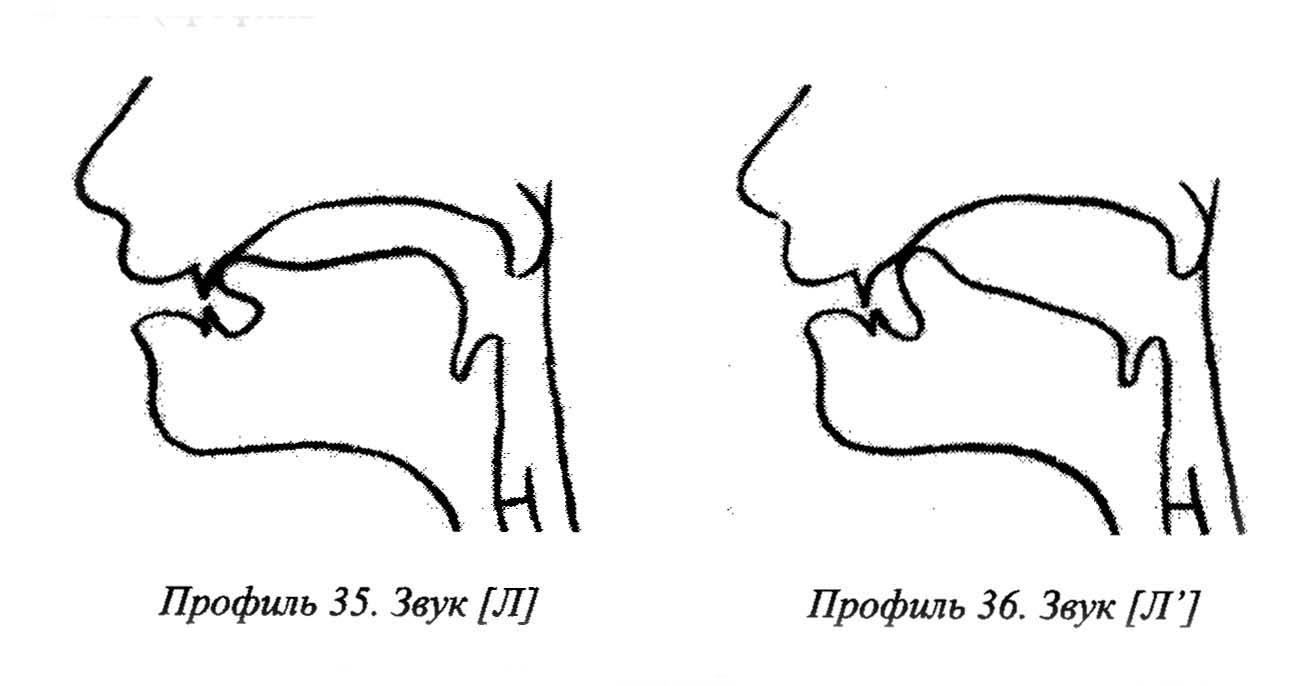        Профиль звука «Л»                                                                          Профиль звука «ЛЬ»Кончик языка – узкий, поднят к небу. Смыкается                   Отличие в том, что средняя часть спинки  у основания верхних резцов (ольвеол). Средняя                   языка приподнята, передняя – напряжена.часть спинки языка опущена, боковые края не                      Место соединения языка и неба более прикасаются к челюсти. Язык по форме напоминает           широкое. При произношении спинка«седло».                                                                                      немного продвигается вперед.Артикуляционная гимнастика (картинки раскрасить):«Лягушка»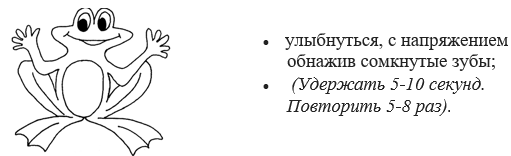 «Слоник»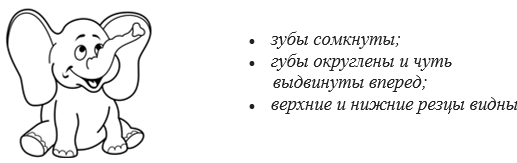 «Блинчик»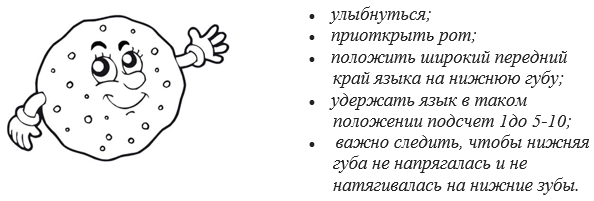 Упражнение «Хлопни в ладоши»Обьясните ребенку, что нужно хлопнуть в ладоши, когда услышишь звук «Л» (среди звуков, в слогах, словах).Это необходимо для того, чтобы малыш научился отличать этот звук от остальных.Звуки: Л, Р, Л, П, К, Г, Л, Ш, С…Слоги: ЛО, НО, ЛУ, РЫ, АЛ, АП, ОЛ, МУ, ЛУ…Слова: лук, рот, лампа, рыба, булка, рука, кол, потолок…Упражнение «Самолет»Прикуси кончик языка между зубами и погуди. Получится звук «Л». Проведи самолет между облаками, создавая шум мотора самолета Л-Л-Л-Л-Л-Л. Сначала провести пальчиком , потом карандашом.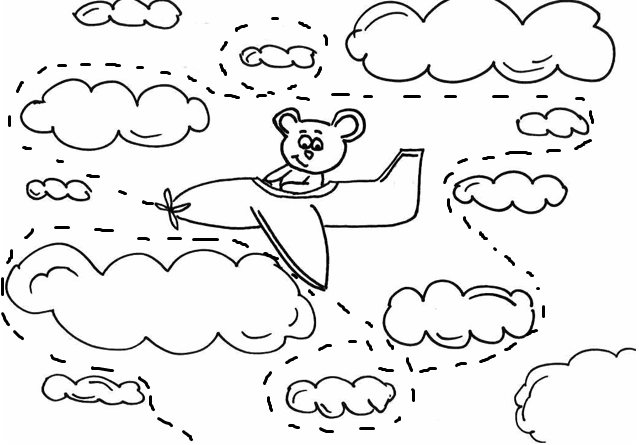 Автоматизация звука «Л» в прямых слогах. Раскрась картинку.Просите ребенка произносить слог ЛА, шагая пальчиками по дорожке, один шаг – один слог.Следите за тем, чтобы кончик языка был между зубами и слегка прикусывался  (ла-ла-ла)!!! Слоги можно менять и чередовать: ЛА- ЛА- ЛА             ЛА-ЛО-ЛУ-ЛЫ                         ЛО-ЛО-ЛО               ЛУ-ЛЭ-ЛО-ЛА              ЛУ-ЛУ-ЛУ               ЛА-ЛО-ЛУ-ЛЫ             ЛЫ-ЛЫ-ЛЫ             ЛУ-ЛО-ЛЫ-ЛУ             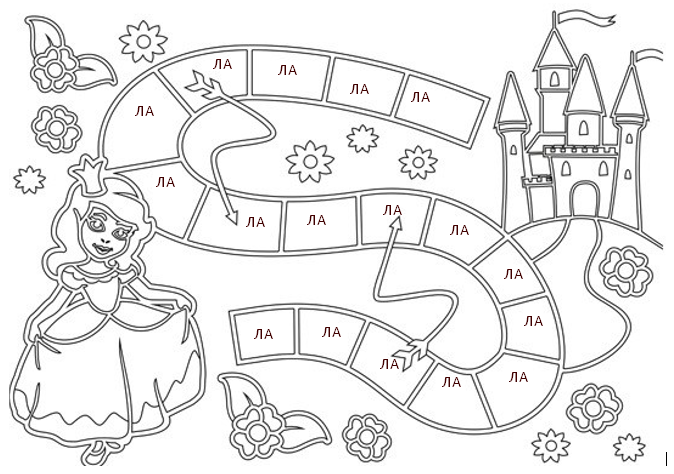 Домашнее задание №2 Автоматизация звука «Л» в слогах.Артикуляционная гимнастика (картинки раскрасить).Каждое упражнение выполнять 5-6 раз, или под счет.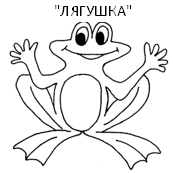 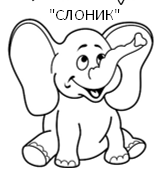 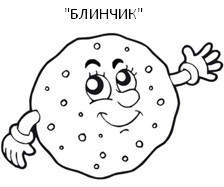         «Месим тесто»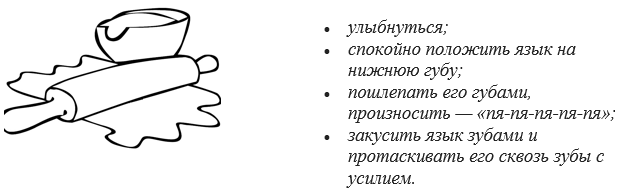 Упражнение «Поймай мяч».Мяч катится по дорожке Л-Л-Л. Проведи мячи по лабиринтам и раскрась картинку (сначала пальчиком, затем карандашом».Говори звук «Л» правильно!!! (кончик языка зажат между зубами)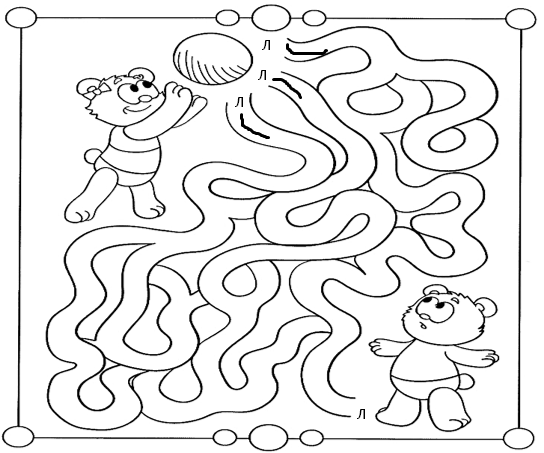 Автоматизация звука «Л» в слогах. Раскрась картинку.Просите ребенка произносить слог АЛА - АЛА шагая пальчиками по дорожке, один шаг – один слог, затем поменять и отработать другие слогиСледите за тем, чтобы кончик языка был между зубами и слегка прикусывать!!! Автоматизация звука [л] в интервокальных слогахАЛА – АЛО                    УЛА – УЛО               ОЛА – ОЛО    ЫЛА – ЫЛО            ГЛА-ГЛО-ГЛУ-ГЛЫАЛО – АЛУ                    УЛО – УЛЫ              ОЛО – ОЛЫ    ЫЛО – ЫЛУ            КЛА-КЛО-КЛУ-КЛЫАЛУ – АЛЫ                    УЛЫ – УЛУ              ОЛЫ – ОЛУ    ЫЛУ – ЫЛЫ           СЛА-СЛО-СЛУ-СЛЫАЛЫ – АЛА                    УЛУ – УЛА              ОЛУ – ОЛА     ЫЛЫ – ЫЛААвтоматизация звука [л] в интервокальных слогахАЛА – АЛО – АЛЫ – АЛУ                          ЫЛА – ЫЛО – ЫЛЫ – ЫЛУУЛА – УЛО – УЛЫ – УЛУ                        ОЛА – ОЛО – ОЛЫ – ОЛУ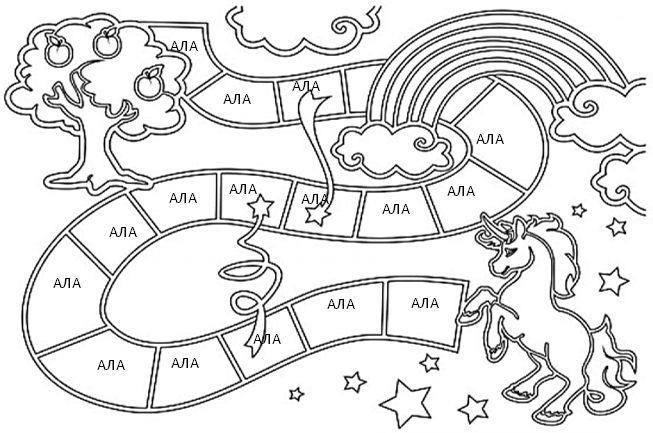 Упражнение «Проведи дорожки»Ребенок карандашом проводит дорожки и при этом повторят слоги АЛА-АЛА, ОЛО-ОЛО ит.д. Следить, чтобы ребенок правильно произносил звук «Л».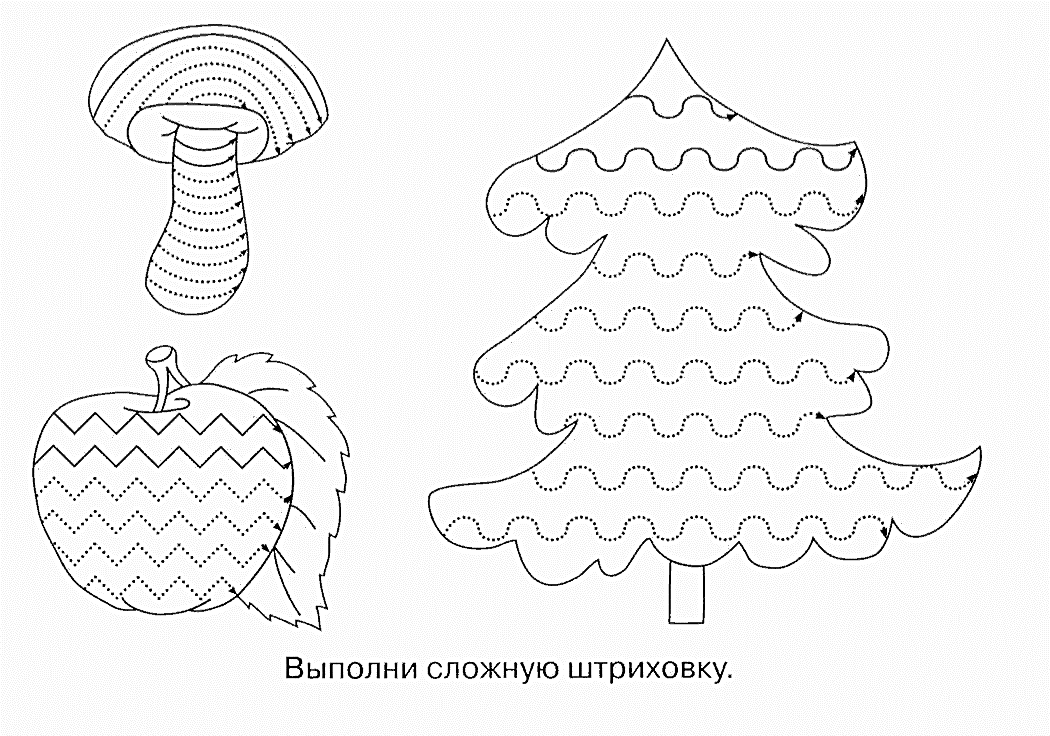 Домашнее задание №8   Автоматизация звука «Л» в предложениях, чистоговоркахАртикуляционная гимнастика (картинки раскрасить):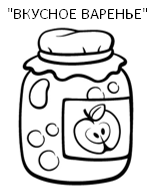 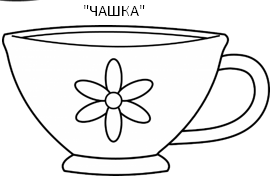 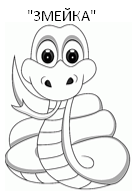 Автоматизация звука [л] в предложениях:(наглядный красочный материал по автоматизации ВЫ сможете найти на сайте logoped-online.by в разделе : коррекция речи-автоматизация группы сонорных звуков «Л», «ЛЬ»; или можно предложить ребенку раскрашивать, играть с лего и повторять за вами предложения)Автоматизация звука [л] в предложениях из 5 слов:Мила поставила лампу на стол. Клава покупала молоко и свёклу.Лола поливала флоксы на клумбе. Слава плавал на плоту по Волге.У Володи – иволга из пластилина.Мила мыла пол в классе. Михаил сделал больному Павлу укол.Золушка подметала и мыла полы. Флоксы, ландыши и фиалки – цветы.На полу Клава нашла булавку. Автоматизация звука [л] в предложениях из 6 слов:В голубом небе плывут белые облака. Алла дала Володе пилу и молоток. Клубок упал со стула на пол. Влад плыл на лодке по волнам. Луша надела на голову белый платок. Мила и Володя плывут в лодке.Волшебница помогла Золушке поехать на бал. На балу Золушка смеялась и танцевала. В чулане на полке стоял бокал. Алла купила алычу, а Володя – клубнику. Ласточка, иволга, соловей и галка – птицы.Автоматизация звука [л] в предложениях из 7 слов:Платье, колготки, блуза и плащ – это одежда.Белла полоскала белый халат в холодной воде.Автоматизация звука [Л] в предложениях из 8 – 9 слов:Луша ела спелую клубнику, а Павел ел пастилу.На балконе у Славы – голубые и белые фиалки.Алла покупала фиалки, Луша – цикламены, а Лола – флоксы.Белка, лось, волк, слон и лань – это дикие животные.Заучи чистоговорки, правильно проговаривая звук «Л».  Раскрась картинку. СкакалкаАлка-алка-алка — у девочки скакалка.Алку-алку-алку — купили ей скакалку.Алка-алка-алка — новая скакалка.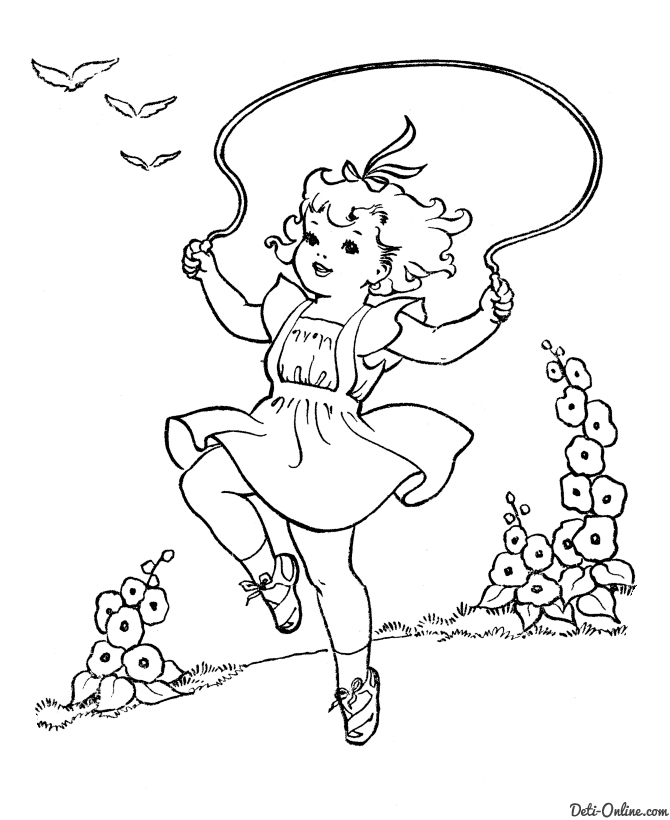         Домашнее задание №13   Автоматизация звука «Л» в предложениях, чистоговорках, тексте.Артикуляционная гимнастика (картинки раскрасить):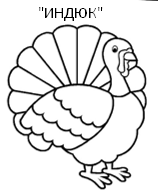 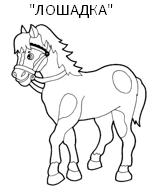 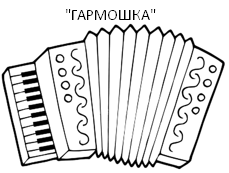 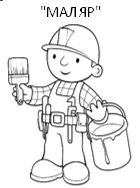  Выучить стихотворение наизусть. Правильно произносить звук «Л».(наглядный красочный материал по заучиванию стихотворений ВЫ сможете найти на сайте logoped-online.by в разделе: коррекция речи – стихи на звук «Л»)ВарежкаМаша варежку надела:- Ой! Куда я пальчик дела?Нету пальчика, пропал,В свой домишко не попал.Маша варежку сняла:- Поглядите-ка, нашла.Повтори и заучи чистоговорки. Правильно произноси звук «Л».(наглядный красочный материал по заучиванию чистоговорок ВЫ сможете найти на сайте logoped-online.by в разделе: коррекция речи – чистоговорки со звуком «Л»)АЛ – АЛ – АЛ – папа гвозди забивал
АЛ – АЛ – АЛ – со стола упал пенал
УЛ – УЛ – УЛ – я поставил стул
УЛ – УЛ – УЛ – наш малыш уснул
УЛ – УЛ – УЛ – Павел сел на стул
ОЛ – ОЛ – ОЛ – мы забили гол
ОЛ – ОЛ – ОЛ – Алла мыла полАвтоматизация звука «Л» в предложениях, тексте. Составление рассказа по вопросам. Звук «Л» говорим правильно!!! Раскрасить картинку.Рассмотрите с ребенком рисунок. Задайте ему вопросы по сюжету. Прочитайте рассказ. Задайте уточняющие вопросы. Прочитайте еще раз и попросите ребенка пересказать текст. Кот Полосатик.У Славика есть кот Полосатик. Славик любит своего кота. Он налил Полосатику теплого молока. Полосатик пьет теплое молоко и мурлычет.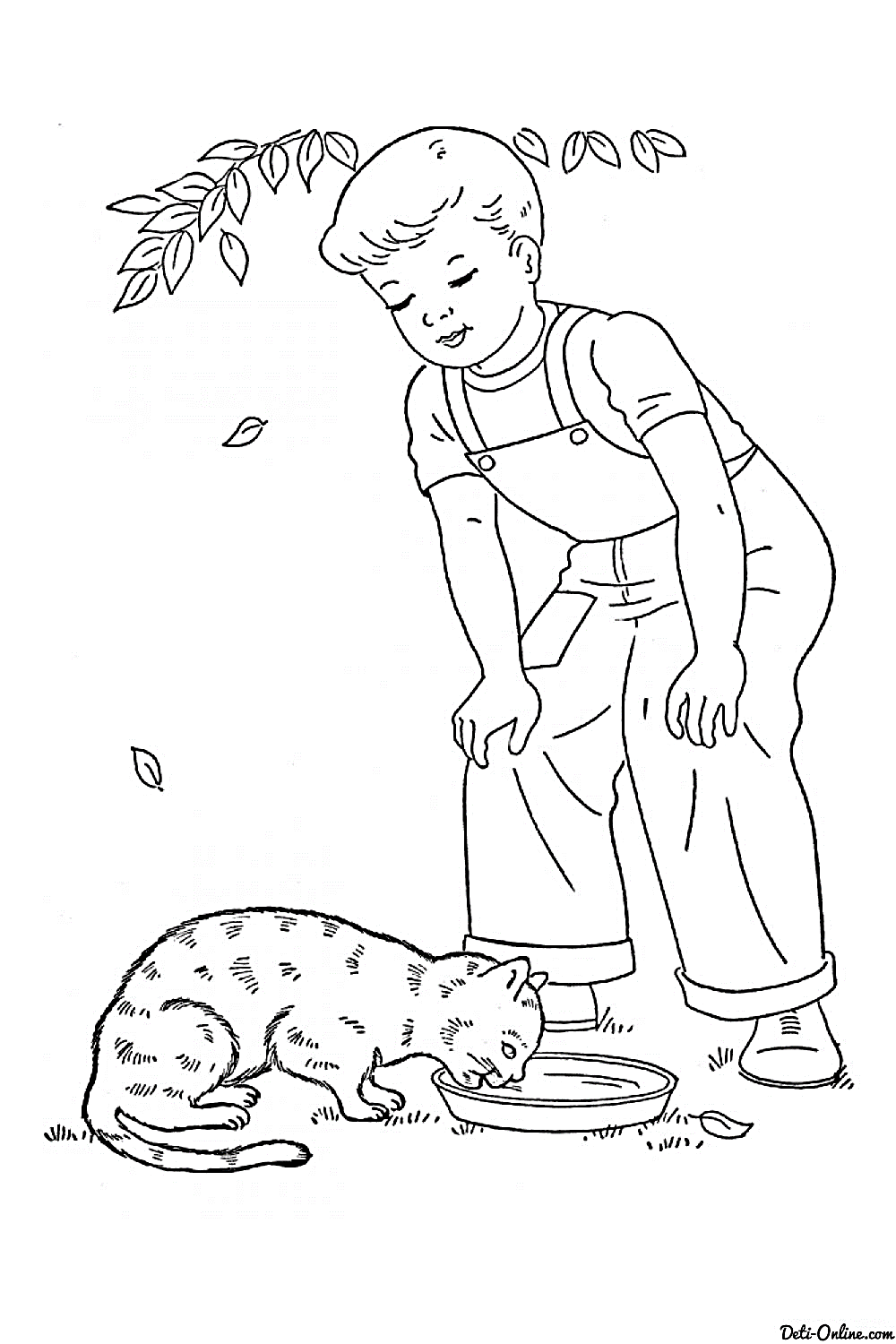 Домашнее задание №20Автоматизация звука «Л» в стихотворении, текстеАртикуляционная гимнастика (картинки раскрасить):Выучить стихотворение наизусть. Правильно произносить звук «Л».(наглядный красочный материал по заучиванию стихотворений ВЫ сможете найти на сайте logoped-online.by в разделе: Коррекция речи – Стихи на звук «Л»)ПомощницаМила маме, как могла, хоть мала, а помогла.Долго дела не искала: полотенца полоскала,Вилки вымыла и ложки, молоком поила кошку,Пол метелкой подмела от угла и до угла…Перескажи текс или составь по мнемодорожкам (Мнемодорожки  к тексту  ВЫ сможете найти на сайте logoped-online.by в разделе: Коррекция речи – Автоматизация звуков «Л», «ЛЬ» - Автоматизация звука «Л» в текстах по мнемодорожкам).Кому пол мести?Влад и Лада молчали. Потому что кто до обеда скажет хоть слово, тому пол мести.
Вот сидят они в углу и молчат. Влад молчит, и Лада молчит. Влада папа зовёт: «Владислав, ты где? Иди на велосипеде покатаю!» А Владик сидит в углу и молчит. Тут мама позвала Ладу: «Лада, возьми яблоко, сладкое – сладкое!» А Лада сидит в углу и молчит. Молчали они, пока Владику чихнуть не захотелось. Повёл он носом, да как на всю комнату: «Апчхи!»-Ага, Владик, ты «апчхи» сказал, тебе пол мести!Ну да, — сказал Влад, — «апчхи» — это не слово!
Подумала Лада полминуты и взяла веник.
«Ладно, — сказала она Владику, — Хоть «апчхи» — это не слово, но ведь мама устала. Надо ей помочь».
И стала Лада пол мести. А Владиславу стало стыдно, и он побежал за совком.По Л. Успенской, Н. УспенскомуАвтоматизация звука «Л» в предложениях, тексте. Составление рассказа по вопросам.  Раскрасить картинку.Звук «Л» говорим правильно!!!Рассмотрите с ребенком рисунок. Задайте ему вопросы по сюжету. Прочитайте рассказ. Задайте уточняющие вопросы. Прочитайте еще раз и попросите ребенка пересказать текст. Лодка.Славик и Владик плывут на лодке. Лодка глубокая. Дети плывут на лодке по волнам. Славик и Владик улыбаются.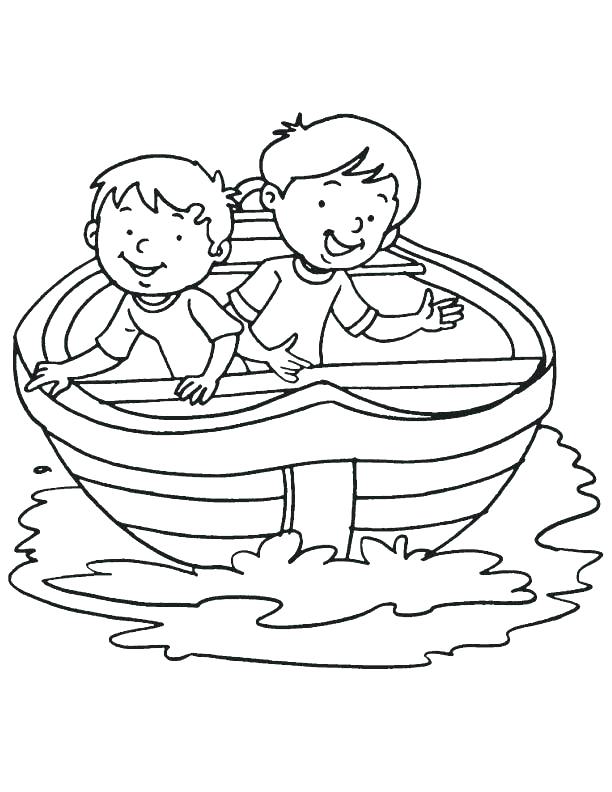 